6. Komunitní plán sociálních služeb 
ORP Slavkov u Brna2021 – 2022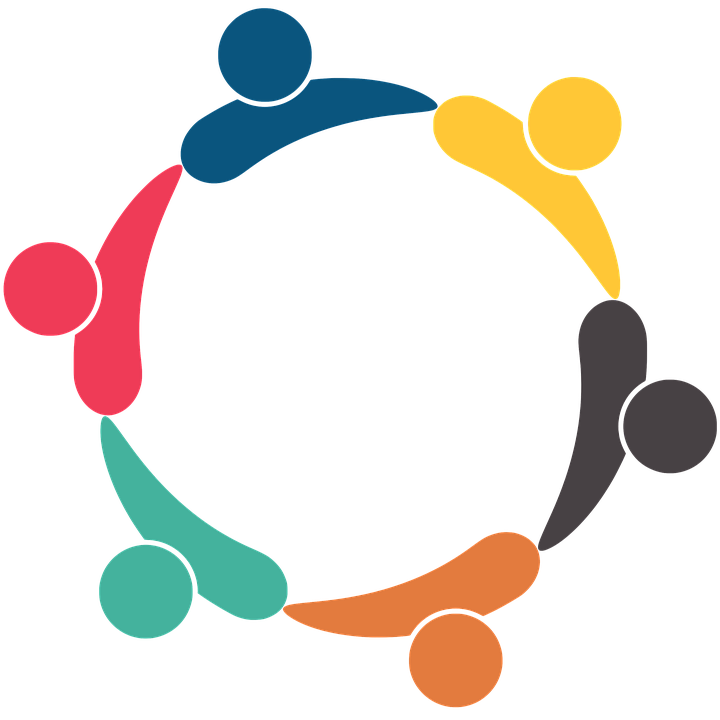 ObsahÚVOD	3PROCES Komunitního plánování sociálních služeb (KPSS)	4Legislativa komunitního plánování sociálních služeb	5Vývoj a kontext plánování sociálních služeb správního obvodu obce s rozšířenou působností Slavkov u Brna	6Plánování rozvoje sociálních služeb v Jihomoravském kraji	7Organizační struktura komunitního plánování sociálních služeb	9Koordinátor procesu komunitního plánování sociálních služeb v ORP Slavkov u Brna	10Pracovní skupiny	11HODNOCENÍ 5. KOMUNITNÍHO PLÁNU SOCIÁLNÍCH SLUŽEB ORP SLAVKOV  U  BRNA  NA OBDOBÍ  2019-2020	13Priority a opatření pro období 2019-2020	13Pracovní skupina 1 „Senioři a zdravotně postižení“	16Pracovní skupina 2 „Prorodinné služby“	17VÝCHODISKA PRO TVORBU 6. KPSS	19Socio - demografická analýza správního území Slavkov u Brna	19Analýza sociálních služeb a jejich poskytovatelů	21Sociální služby poskytované v ORP Slavkov u Brna, které jsou zařazeny v komunitním plánu na rok 2021-2022	22Poskytovatelé se sídlem mimo ORP Slavkov u Brna, kteří poskytují služby klientům z ORP Slavkov u Brna	22Ekonomická analýza	23Připomínkovací řízení	246. KOMUNITNÍ  PLÁN SOCIÁLNÍCH  SLUŽEB ORP SLAVKOV U BRNA NA OBDOBÍ  2021 -2022	25Priority a opatření pro období 2021-2022	26Pracovní skupina "senioři a zdravotně postižení"	35Pracovní skupina "prorodinné služby"	42Přehled všech priorit a opatření	49Schválení 6. KPSS v orgánech města Slavkova u Brna	50ÚVODVážení spoluobčané,představujeme Vám 6. Komunitní plán sociálních služeb ORP Slavkov u Brna na období 2021 - 2022, který je výsledkem procesu komunitního plánování sociálních služeb. Byl vytvořen na základě úzké spolupráce zúčastněných – uživatelů sociálních služeb, poskytovatelů sociálních služeb, zástupců města a metodické podpory ze strany Krajského úřadu Jihomoravského kraje. Dokument obsahuje v jednotlivých kapitolách: informace o procesu komunitního plánování sociálních služeb, hodnocení předchozího 5. Komunitního plánu na období 2019 - 2020, východiska pro tvorbu nového plánu a vlastní 6. Komunitní plán sociálních služeb ORP Slavkov u Brna na období 2021 – 2022 vč. závěrečného přehledu všech priorit a přijatých opatření. Novou prioritou je zařazení služby „sociální rehabilitace“ pro duševně nemocné. Dále přibyla nová opatření pro občany seniorského věku a zdravotně postižené, a to  Senior taxi a  podpora činnosti klubů pro seniory. Za odbor sociálních věcíBc. Margita Sommerová, DiS.koordinátorka komunitního plánu Mgr. Šárka Morongovávedoucí odboru sociálních věcíPROCES Komunitního plánování sociálních služeb (KPSS)Posláním komunitního plánování je zajistit, aby sociální služby fungovaly a rozvíjely se podle potřeb těch, kdo je využívají a možností těch, kdo je zajišťují.Konkrétně to znamená, že:služby jsou dostupné (kapacitně, místně, časově…),služby jsou kvalitní,reagují na potřeby uživatelů,nabídka služeb je přehledná a srozumitelná,a peníze jsou vynakládány jen na takové služby, které jsou potřebné.Princip komunitního plánování předpokládá zapojení a úzkou spolupráci tří subjektů tvořících tzv. komunitní triádu:uživatelů sociálních služeb (lidí, kteří využívají sociálních služeb)poskytovatelů sociálních služeb (příspěvkové organizace města a nestátní neziskové organizace, církevní organizace, občanská sdružení, která jsou činná v sociální oblasti)zadavatelů sociálních služeb (politici, vedení města, zástupci odboru sociálních věcí)Dalším charakteristickým znakem je důraz kladený na dialog, vyjednávání a současně dosažení výsledku, který je přijat a podporován většinou účastníků.Komunitní plánování sociálních služeb je tedy ve své podstatě nekončící proces:hledání potřeb v oblasti sociálních služeb, které v dané oblasti vyvstávají,stanovování priorit, co budeme řešit v jakém časovém období porovnávání potřeb s dostupnými zdroji (finančními a materiálními možnostmi zadavatele a poskytovatelů služeb).Výsledkem celého procesu je komunitní plán jako kompromis mezi potřebami a zdroji. Uspokojení potřeb uživatelů na jedné straně a možnosti financování na straně druhé.V rámci procesu plánování sociálních služeb v současnosti je navázaná spolupráce s 17 obcemi správního obvodu ORP Slavkov u Brna.Legislativa komunitního plánování sociálních služebKomunitní plánování vychází ze zákona č.108/2006 Sb., o sociálních službách, ve znění pozdějších předpisů, který ukládá v § 95 povinnost krajům zpracovávat tzv. střednědobý plán rozvoje sociálních služeb, jež se zpracovává ve spolupráci se zadavateli (kraj, města), poskytovateli sociálních služeb a samotnými uživateli služeb (zmiňovaný princip komunitní triády) – důležitý nástroj při zjišťování potřeb poskytování sociálních služeb osobám, zpracovávaný ve spolupráci všech zainteresovaných stran. Paragraf 92 zákona č. 108/2006 Sb. o sociálních službách, ve znění pozdějších předpisů ukládá obecnímu úřadu obce s rozšířenou působností povinnosti související s komunitním plánováním, a to v písmenu a): zajišťuje osobě, které není poskytována sociální služba, a je v takové situaci, kdy neposkytnutí okamžité pomoci by ohrozilo její život nebo zdraví, poskytnutí sociální služby nebo jiné formy pomoci, a také v písmenu b): koordinuje poskytování sociálních služeb a poskytuje odborné sociální poradenství osobám ohroženým sociálním vyloučením z důvodu předchozí ústavní nebo ochranné výchovy nebo výkonu trestu, osobám, jejichž práva a zájmy jsou ohroženy trestnou činností jiné osoby, a osobám, jejichž způsob života může vést ke konfliktu se společností; přitom spolupracuje se zařízeními pro výkon ústavní nebo ochranné výchovy, s Vězeňskou službou České republiky, Probační a mediační službou České republiky, správními úřady a územními samosprávnými celky.Paragraf 94 zákona č.108/2006 Sb. o sociálních službách, ve znění pozdějších předpisů ukládá obcím povinnost zjistit na svém území potřeby poskytování sociální služby osobám nebo skupinám osob, zajišťovat dostupnost informací o možnostech a způsobech poskytování sociální služby, spolupracovat s dalšími obcemi, krajem, poskytovateli.Vývoj a kontext plánování sociálních služeb správního obvodu obce s rozšířenou působností Slavkov u Brna Zapojení se města Slavkov u Brna do procesu komunitního plánování dne 14.03.2007 dle usnesení II. řádného zasedání Zastupitelstva města Slavkov u BrnaDne 31.03.2008 na VI. řádném zasedání Zastupitelstva města Slavkov u Brna schválen 1. Komunitní plán sociálních služeb města Slavkova u Brna do roku 2009Dne 08.03.2010 na XIV. řádném zasedání Zastupitelstva města Slavkov u Brna  schválen 2. Komunitní plán sociálních služeb města Slavkova u Brna na období 2010-2012Dne 18.03.2013 na X. řádném zasedání Zastupitelstva města Slavkov u Brna schválen 3. Komunitní plán sociálních služeb na období 2013-2014Dne 16.12.2014 byl na II. řádném zasedání Zastupitelstva města Slavkov u Brna schválen 4. Komunitní plán sociálních služeb na období 2015-2018V srpnu 2018 příprava 5. Komunitního plánu sociálních služeb na období 2019-2020 V říjnu 2020 příprava 6. Komunitního plánu sociálních služeb na období 2021-2022Plánování rozvoje sociálních služeb v Jihomoravském kraji Jihomoravský kraj pravidelně vypracovává metodou komunitního sociálních služeb Střednědobý plán rozvoje sociálních služeb Jihomoravského kraje. Dokument obsahuje aktuální informace o potřebách obyvatel kraje v oblasti sociálních služeb a dostupných zdrojích, čímž představuje nezbytnou síť sociálních služeb pro kraj. Podkladem pro tvorbu Střednědobého plánu bylo 21 komunitních plánů obcí s rozšířenou působností. Dokument vyniká zejména propojeností s financováním sociálních služeb. Soulad se střednědobým plánem je zásadní podmínkou pro návrh rozdělení dotací ze státního rozpočtu, pro krajské dotace a stejně tak pro podávání žádostí směřovaných na Strukturální fondy EU. Plnění stanovených priorit a rozpracovávání záměrů do jednotlivých opatření, včetně zajištění aktuální potřebnosti sociálních služeb, je realizováno prostřednictvím Akčních plánů.Akční plány – podrobněji rozpracovávají do jednotlivých kroků záměry na rozvoj nových sociálních služeb vzniklých v rámci procesu plánování sociálních služeb na území obcí s rozšířenou působností. Hodnocení plnění plánovaných aktivit zařazených do akčních plánů probíhá v pracovních skupinách obcí s rozšířenou působností. Koordinátoři komunitního plánování pak jedenkrát za rok zjištěné informace z pracovních skupin zapracovávají do monitorovací zprávy a odevzdávají krajskému koordinátorovi komunitního plánování. Prostřednictvím těchto podkladů souběžně probíhá vyhodnocení naplňování priorit Střednědobého plánu rozvoje sociálních služeb, a na jeho základě je současně zpracován Akční plán na následující rok.V roce 2010 Jihomoravský kraj v rámci realizace individuálního projektu „Podpora plánování rozvoje sociálních služeb v Jihomoravském kraji“, uzavřel s městem na dva roky smlouvu o spolupráci. Projekt byl financován z Evropského sociálního fondu prostřednictvím operačního programu Lidské zdroje a zaměstnanost a státního rozpočtu ČR.V roce 2012 KÚ JmK opět oslovil město Slavkov u Brna s návrhem na uzavření smlouvy o spolupráci v rámci navazujícího projektu „Podpora plánování rozvoje sociálních služeb v Jihomoravském kraji II“, financovaného z Evropského sociálního fondu prostřednictvím operačního programu Lidské zdroje a zaměstnanost a státního rozpočtu ČR. Město návrh akceptovalo a uzavřelo smlouvu na období od 20.08.2012 do 31.10.2018. Účelem spolupráce dle této smlouvy je zefektivnění, rozvoj kvality a dostupnosti sociálních služeb v Jihomoravském kraji prostřednictvím procesu plánování jejich rozvoje. Pro město Slavkov u Brna vyplynula tato povinnost: •	řídit projekt KPSS•	poskytovat informace JmK a průběžně je aktualizovat•	informovat JmK o průběhu realizace projektu a jeho výstupech•	spolupodílet se na zabezpečení koordinace kroků JmK a ORP k naplnění cíle projektuTřetí Střednědobý plán rozvoje sociálních služeb na území Jihomoravského kraje byl vytvořen na období 2015 – 2017 a reflektuje výsledky procesu plánování sociálních služeb na úrovni JmK i obcí s rozšířenou působností. Dokument byl vytvořen v rámci realizace projektu „Podpora plánování rozvoje sociálních služeb v Jihomoravském kraji III.“ Do procesu tvorby se dále zapojili členové pracovních skupin na úrovni JmK a další participující osoby, ať již zapojením v místních procesech komunitního plánování 21 ORP, nebo prostřednictvím připomínkování.Čtvrtý Střednědobý plán rozvoje sociálních služeb v Jihomoravském kraji na období 2018 – 2020 vznikl za spolupráce pracovních skupin, komunitních plánů jednotlivých ORP či spolupráce s poskytovateli sociálních služeb. Cílem strategického plánu Jihomoravského kraje na následující období je podpora a zvyšování kvality služeb, podpora procesu komunitního plánování sociálních služeb na místní i regionální úrovni či optimalizace krajské sítě služeb s ohledem na jejich potřebnost, kvalitu a finanční efektivnost. Aktuálně platí Střednědobý plán rozvoje sociálních služeb v JMK na období 2021-2023.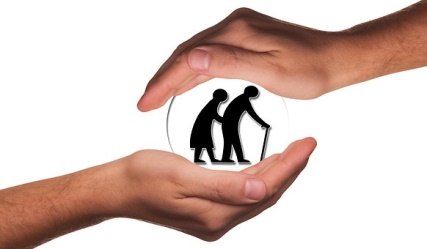 Organizační struktura komunitního plánování sociálních služeb ZATUPITELSTVO MĚSTA SLAVKOV U BRNApolitické projednávání a rozhodováníRADA MĚSTA SLAVKOV U BRNApolitické projednávání a rozhodováníODBOR SOCIÁLNÍCH VĚCÍ 	KOMISE K PROJEDNÁVÁNÍ 	                                                                             ŽÁDOSTÍ O DOTACErealizátor procesu KPSS, konzultace, data, příprava materiálů k projednávání v radě a zastupitelstvu městaKOORDINÁTORveřejnost 	veřejnostPRACOVNÍ SKUPINYSENIOŘI A ZDRAVOTNĚ POSTIŽENÍ	PRORODINNÉ SLUŽBYKoordinátor procesu komunitního plánování sociálních služeb v ORP Slavkov u BrnaBc. Margita Sommerová, DiS.koordinátorka komunitního plánováníemail: margita.sommerova@meuslavkov.czTel.: 544 121 149, 603 144 374Kompetence koordinátora komunitního plánování soc. služeb:zodpovídá za celý proces komunitního plánování (manažerská výkonná role v rámci procesu KPSS)zajišťuje koordinaci aktivit pracovních skupin (uvádí do vzájemného souladu řešení jednotlivých úkolů, personální a časové možnosti členů jednotlivých pracovních skupin)podílí se na tvorbě a zpracovává získané materiály pro tvorbu komunitního plánu kontroluje plnění a hodnocení priorit a opatření v rámci komunitního plánování sociálních služebspolupracuje se subjekty působící v sociální oblasti v ORP Slavkov u Brna Mgr. Šárka Morongovávedoucí odboru sociálních věcíemail: sarka.morongova@meuslavkov.czTel.: 544 121 150Kompetence vedoucí odboru sociálních věcí:je členkou pracovních skupin komunitního plánovánízajišťuje a zodpovídá za proces spolufinancování sociálních služeb v souladu s pravidly JmK a ORP Slavkov u BrnaPracovní skupinyPracovní skupina 1	„Senioři a zdravotně postižení“Pracovní skupina 2	„Prorodinné služby“Pracovní skupiny procesu KPSS v ORP Slavkov u Brna se od roku 2015, kdy byl zaveden nový systém JMK pro spolufinancování sociálních služeb a tzv. Základní síť sociálních služeb v JMK , pravidelně schází zpravidla 1x ročně v návaznosti na jednání okresního týmu JMK, řešícího navrhované rozvojové záměry služeb na následující kalendářní rok. Uživatelé, poskytovatelé i zadavatelé jsou zastoupeni v obou pracovních skupinách. Zájem veřejnosti o členství v pracovních skupinách není bohužel žádný.Pracovní skupina „Senioři a zdravotně postižení“ je tvořena členy, kteří se dlouhodobě zajímají o problematiku seniorů a zdravotně postižených, či znevýhodněných osob. Významným demografickým jevem této doby je stárnutí populace, které přináší jak sociální a zdravotní, tak ekonomické důsledky. Z toho přirozeně plyne, že již teď je potřeba zajistit potřeby seniorům a zdravotně postiženým, aby jejich život byl důstojným životem, se zajištěním kvalitních sociálních služeb různých typů. Nově je ve skupině zástupce za službu sociální rehabilitace poskytovatele PIAFA Vyškov, z.ú. Pracovní skupina „Prorodinné služby“ je tvořena jak stálými členy, tak se počítá v dalším období komunitního plánování se zapojením nových členů, kteří se zabývají sociálními službami pro rodiny s dětmi ohroženými sociálním vyloučením a podporou sociálně slabých rodin. Zástupce zaniklé organizaci Rodinná pohoda Vyškov nahradili zástupci služby raná péče organizace DOTYK II, o.p.s. Brno a sociálně aktivizační služby pro rodiny s dětmi organizace PIAFA Vyškov, z.ú.Obě skupiny jsou otevřené dalším členům. Každý občan správního obvodu obce s rozšířenou působností Slavkov u Brna má možnost se do procesu komunitního plánování sociálních služeb zapojit a vstoupit do pracovních skupin. Pozvánka na setkání pracovních skupin je vždy v předstihu zveřejněna na webových stránkách města Slavkov u Brna. Účast je dobrovolná a nezávazná. Máte-li zájem zapojit se do procesu komunitního plánování sociálních služeb, kontaktujte koordinátorku nebo některého z členů pracovních skupin.Pracovní skupina: „Senioři a zdravotně postižení“Vedoucí pracovní skupiny: Bc. Eva VávrováČlenové pracovní skupiny:Mgr. Šárka Morongová, MěÚ Slavkov u Brna – vedoucí odboru sociálních věcíBc. Margita Sommerová, DiS., MěÚ Slavkov u Brna – koordinátorka komunitního plánováníMgr. Lucie Růžičková, Oblastní charita Hodonín – Charitní sociálně právní poradna        Slavkov u Brna  Bc. Eva Vávrová, Oblastní charita Hodonín – CDS Slavkov u Brna        Marie Miškolczyová, za bývalý Svaz diabetiků, územní organizace Slavkov u        BrnaIng. et Mgr. Vratislav Jonáš, zástupce uživatelůMgr. Alena Švábková, Oblastní charita Hodonín – CHPS Slavkov u BrnaJana Matoušková, DiS. - PIAFA Vyškov, z. ú.Pracovní skupina: „Prorodinné služby“Vedoucí pracovní skupiny: Jana Matoušková, DiS.Členové pracovní skupiny:Mgr. Šárka Morongová, MěÚ Slavkov u Brna – vedoucí odboru sociálních věcíBc. Margita Sommerová, DiS., MěÚ Slavkov u Brna – koordinátorka komunitního plánováníMgr. Libor Žák, Dotyk II, BrnoMgr. Lucie Růžičková., Oblastní charita Hodonín - Charitní sociálně právní poradna        Slavkov u BrnaJana Matoušková, DiS., PIAFA Vyškov, z.ú. Ing. et Mgr. Vratislav Jonáš, zástupce uživatelů Marie Miškolczyová, za bývalý Svaz diabetiků, územní organizace Slavkov u Brna Jana Kyjovská, Klub ženHODNOCENÍ 5. KOMUNITNÍHO PLÁNU SOCIÁLNÍCH SLUŽEB ORP SLAVKOV  U  BRNA  NA OBDOBÍ  2019-2020V rámci 5. Komunitního plánu sociálních služeb na období 2019-2020 byly stanoveny průřezové priority, které byly rozpracovány do jednotlivých opatření. U každého z opatření se hodnotilo, zda bylo zcela naplněno nebo naplněno nebylo, případně bylo naplněno pouze částečně. V případě nesplněného či částečně splněného opatření, jsou v rámci jejich hodnocení připojeny doplňující komentáře.Priority a opatření pro období 2019-2020Priorita 1	Udržení stávajícího základního a odborného sociálního poradenství ve Slavkově u Brna a přidružených obcíchOpatření 1.1. 	Zachování služeb Charitní sociálně právní poradny Hodonín pracoviště Slavkov u Brna                     Opatření 1. 2.	Poskytování bezplatného dluhového poradenství včetně                                            	sepisování návrhů na povolení oddluženíPriorita 2	Podpora komunitního plánováníOpatření 2.1. 	Setkávání s veřejnostíOpatření 2.2. 	Činnost pracovní skupinyPriorita 3	Síťování sociálních služebOpatření 3.1. 	Pravidelné setkávání se starosty ORP Slavkov u BrnaOpatření 3.2. 	Analýza potřebnosti Pracovní skupina 1 „Senioři a zdravotně postižení“Priorita 1 Udržení stávajících služeb pro seniory a zdravotně postiženéPracovní skupina 2 „Prorodinné služby“Priorita 1 Podpora rodiny fungující úplné a neúplnéPriorita 2 Podpora rodin starající se o děti a mládež s postižením                         VÝCHODISKA PRO TVORBU 6. KPSS Při plánování sociálních služeb je využito několika zdrojů:• 	zákon č. 108/2006 Sb. o sociálních službách•		registr poskytovatelů sociálních služeb MPSV ČR•		sociodemografická analýza správního území•		analýza deklarovaného rozvoje sociálních služeb v Jihomoravském kraji ORP Slavkov u Brna•		analýza potřeb poskytovatelů sociálních služeb a jejich financování •		adresář poskytovatelů sociálních služeb Socio - demografická analýza správního území Slavkov u BrnaSlavkov u Brna je město v okrese Vyškov v Jihomoravském kraji, 20 km východně od Brna na řece Litava. Správní obvod obce s rozšířenou působností Slavkov u Brna je vymezen územím 18 obcí:Bošovice, Heršpice, Hodějice, Holubice, Hostěrádky-Rešov, Hrušky, Kobeřice u Brna, Křenovice, Lovčičky, Milešovice, Němčany, Nížkovice, Otnice, Slavkov u Brna, Šaratice, Vážany nad Litavou, Velešovice, Zbýšov. Není zde evidována žádná část obce. 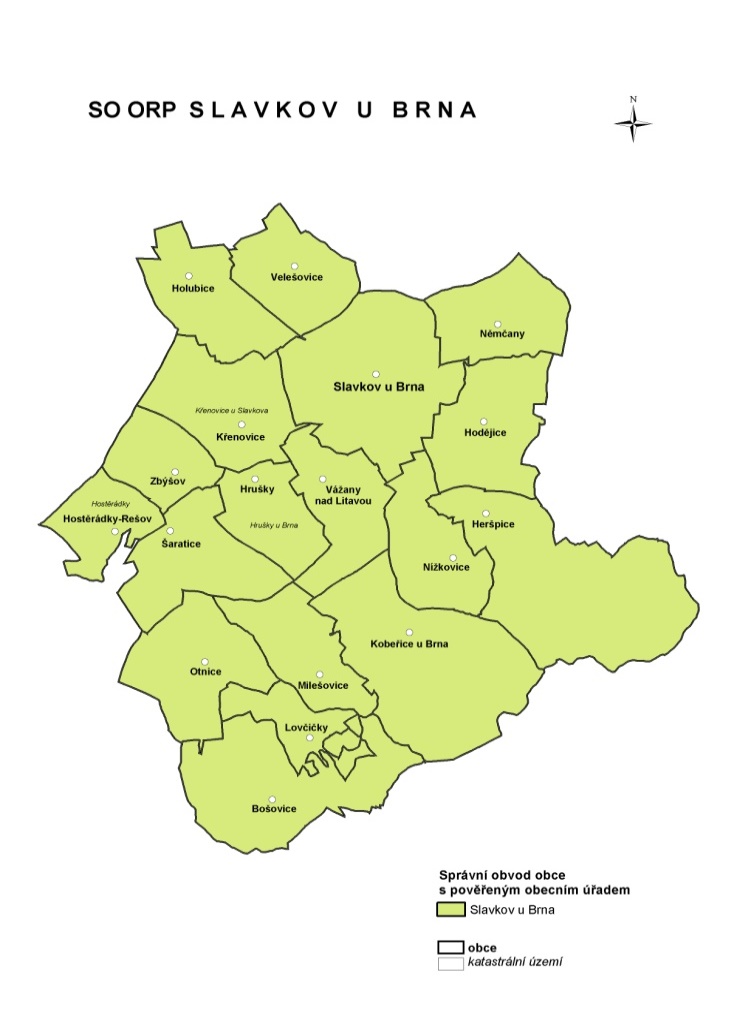 Ve správním území Slavkova u Brna je k trvalému pobytu přihlášeno 23 834 obyvatel, z toho 11 784 mužů a 12 050 žen. Informace čerpány z dostupných statistických dat na www.mvcr.cz (stav k datu 1. 01. 2021).Analýza sociálních služeb a jejich poskytovatelůSociální služby se snaží podporovat rozvoj nebo alespoň zachovat stávající soběstačnost uživatele, jeho návrat do vlastního domácího prostředí, obnovit nebo zachovat jeho původní životní styl; rozvíjet schopnosti uživatelů služeb a umožnit jim, pokud toho jsou schopni, vést samostatný život; snížit sociální a zdravotní rizika související se způsobem jejich života. Sociální služby se poskytují jako služby:ambulantní – člověk sem sám dochází nebo je doprovázen či dopravován (např. poradny a denní centra)pobytové - spojené s ubytováním v zařízení sociálních služeb, kde člověk žije (příkladem mohou být domovy pro seniory, chráněné bydlení či azylové domy)terénní – služby jsou osobě poskytovány v jejím přirozeném sociálním prostředí tam, kde člověk žije, tj. v domácnosti, v místě, kde se vzdělává či pracuje (příkladem je pečovatelská služba či raná péče aj.)Zákon č. 108/2006 Sb., o sociálních službách, ve znění pozdějších předpisů dělí sociální služby do 3 hlavních kategorií: sociální poradenství – služby poskytující informace k řešení nepříznivé sociální situacesociální péče – služby napomáhající soběstačnosti a podporující zapojení 
do běžného životasociální prevence – služby podporující osoby v překonání krizové situace 
a chránící společnost před nežádoucími a patologickými jevy.Na území ORP Slavkov u Brna existují sociální služby, které jsou poskytovány uživatelům přímo v ORP Slavkov u Brna a sociální služby, jejichž sídlo je mimo ORP Slavkov u Brna, ale jsou využívány i občany z ORP Slavkov u Brna. 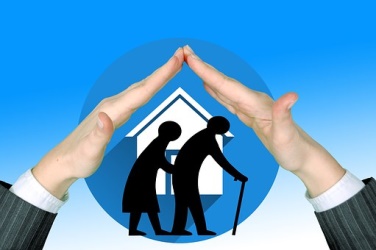 Sociální služby poskytované v ORP Slavkov u Brna, které jsou zařazeny v komunitním plánu na rok 2021-2022Poskytovatelé se sídlem mimo ORP Slavkov u Brna, kteří poskytují služby klientům z ORP Slavkov u BrnaEkonomická analýza Oblast sociálních služeb je charakteristická tzv. vícezdrojovým financováním. Hlavní část finančních prostředků na činnost sociálních služeb tvoří tzv. dotační zdroje – prostředky z MPSV, kraje a obce. Dotace poskytnuté z rozpočtu města v roce 2019Diecézní charita Brno, Oblastní charita HodonínDiecézní charita Brno, Oblastní charita TišnovDOTYK II, o.p.s. BrnoDOTACE CELKEM V ROCE 2019 VE VÝŠI 1.260.934,-KčDotace poskytnuté z rozpočtu města v roce 2020Diecézní charita Brno, Oblastní charita HodonínDiecézní charita Brno, Oblastní charita TišnovDOTYK II, o.p.s. BrnoDOTACE CELKEM V ROCE 2020 VE VÝŠI 1.350.024,- KčPřipomínkovací řízeníVeřejnost má možnost se účastnit všech setkání pracovních skupin a při tvorbě Komunitního plánu sociálních služeb na další období podávat své podněty a připomínky.  Připomínkové řízení se uskutečnilo ve dnech od 15.02.2021 do 08.03.2021, návrh 6. KPSS ORP Slavkov u Brna na rok 2021-2022 byl zveřejněn na webových stránkách města, dále jak starostové obcí ORP, tak poskytovatelé sociálních služeb byli obeznámení s návrhem s možností podat připomínky.Připomínky jsou projednány v pracovních skupinách, které rozhodnou o jejich zapracování do Komunitního plánu.Připomínku bylo možno podat: e-mail:  margita.sommerova@meuslavkov.czpoštou na adresu: Městský úřad Slavkov u Brna, Palackého nám. 65osobně: podatelna Městský úřad Slavkov u Brna nebo Odbor sociálních věcíKonzultační a sběrné místo: 
Odbor sociálních věcí - komunitní plánování sociálních služeb a sociální péče Palackého náměstí 260  684 01 Slavkov u Brna Kontaktní osoba:Bc. Margita Sommerová, DiS.Koordinátorka6. KOMUNITNÍ  PLÁN SOCIÁLNÍCH  SLUŽEB ORP SLAVKOV U BRNA NA OBDOBÍ  2021 -2022PRŮŘEZOVÉ  PRIORITY K průřezovým prioritám patří nadále informování veřejnosti o sociálních službách a podpora komunitního plánování. Tyto dvě priority se objevují současně v obou pracovních skupinách, a to jak u seniorů a zdravotně postižených, tak u prorodinných služeb. Občany města a přidružených obcí informujeme formou předávání informací o komunitním plánování a sociálních službách, které působí v regionu, popřípadě zprostředkujeme kontakty na potřebné sociální služby působící i mimo správní obvod. Úzce spolupracujeme se starosty obcí, s praktickými lékaři, s pracovníky škol a zdravotnických zařízení apod. Informovanost probíhá i formou publikovaných článků ve zpravodajích Slavkova a obcích. Každý rok prezentujeme komunitní plánování a sociální služby na „Setkání s občany města“. Snahou celého procesu komunitního plánování je vytvořit fungující sociální síť, tzn. udržet a doplnit podle zjištěných potřeb občanů nabídku chybějících služeb. Proto bude také v 6. Komunitním plánu nadále ponechána průřezová priorita „Síťování sociálních služeb“. Cílem této priority je prohlubovat spolupráci se starosty okolních obcí Slavkova u Brna, nastavit fungující sociální síť a mapovat potřebnost občanů.Podpora komunitního plánování je nedílnou součástí při tvorbě komunitního plánu na období let 2021-2022. Nadále budeme podporovat činnost pracovních skupin a také se budeme podílet na zvýšené informovanosti občanů o komunitním plánování v našem městě. Největší problémy v oblasti sociálních služeb, které řešíme v posledních letech, jsou nedostatečná kapacita sociálních služeb pro seniory (odlehčovací služba, domovy pro seniory) a chybějící kapacita bydlení v DPS pro občany Slavkova u Brna. V listopadu 2018 v prostorách Městského úřadu Slavkov u Brna se uskutečnil “focus group” realizovaný společností Augur Consulting, s.r.o. (pověřena Jihomoravským krajem k realizaci „Analýzy potřebnosti sociálních služeb v Jihomoravském kraji“) na téma potřebnosti „Odlehčovací služby“ ve městě. Zakázka zadaná městem byla analýza potřebnosti sociálních služeb v ORP Slavkov u Brna a zpracování ankety na Senior taxi, neboť poptávka občanů po něm v té době značně vzrostla. Účast u kulatého stolu byla vysoká a zastoupená pečujícími osobami, poskytovateli sociálních služeb a zástupci města. Výsledkem analýzy pro území ORP Slavkov u Brna byly dvě hlavní priority: 1. vznik odlehčovací služby a jako 2. zřízení služby Senior taxi.    Zatímco Senior taxi ve městě úspěšně funguje od října 2019 (a je i novým opatřením v 6. Komunitním plánu), odlehčovací služba stále chybí. První rozvojový záměr na vznik odlehčovací služby terénní formou podaný v roce 2018 na rok 2020 byl ze strany JMK zamítnut. V roce 2019 byl podán záměr na vznik pobytové odlehčovací služby pro rok 2021 s kapacitou 15 lůžek, kterému bylo vyhověno pouze částečně, kdy do Základní sítě sociálních služeb JMK bylo vpuštěno pouze 5 lůžek. V této kapacitě je však fungování služby ekonomicky nerentabilní, proto byla realizace záměru zatím odložena na rok 2022. Do té doby bude nutné nalézt vhodný objekt pro sídlo služby a finanční prostředky na dofinancování 10 lůžek, které nebyly vpuštěny do Základní sítě JMK. Pouze služby zařazené v Základní síti JMK mohou být financovány ze všech tří veřejných zdrojů (MPSV, JMK, ORP).Občané Slavkovska mohou sice využívat odlehčovací službu Charity Vyškov, nicméně ta je vzhledem ke vzdálenosti i malé kapacitě pro celý okres nevhodná.Priority a opatření pro období 2021-2022Priorita 1	Udržení stávajícího základního a odborného sociálně právního poradenství ve Slavkově u Brna a přidružených obcíchOpatření 1.1. 	Zachování služeb Charitní sociálně právní poradny Hodonín pracoviště Slavkov u Brna                     Opatření 1.2.	Poskytování bezplatného dluhového poradenství včetně                                            sepisování návrhů na povolení oddluženíPriorita 2	Podpora komunitního plánováníOpatření 2.1. 	Setkávání s veřejnostíOpatření 2.2. 	Činnost pracovní skupinyPriorita 3	Síťování sociálních služebOpatření 3.1. 	Pravidelné setkávání se starosty ORP Slavkov u BrnaOpatření 3.2. 	Analýza potřebnosti Pracovní skupina "senioři a zdravotně postižení"V dnešní době, je čím dál více znatelná potřeba řešení následků procesu demografického stárnutí populace. Našimi úkoly je podporovat zlepšování kvality života, aktivní zapojení seniorů do společnosti zachování důstojného života a soběstačnosti až do vysokého věku. Pracovní skupina seniorů a zdravotně postižených je specifickou skupinou, na kterou se komunitní plánování zaměřuje od začátku KPSS.Tato pracovní skupina se zabývá cílovou skupinou seniorů a zdravotně postižených, kterou představují jedinci, u nichž dochází v důsledku stárnutí a změny zdravotního stavu k úbytku sil a tím pádem jsou závislí na pomoci druhé osoby. PRIORITY A OPATŘENÍ PRO OBDOBÍ 2021 - 2022Priorita 1		Udržení stávajících služeb pro seniory a zdravotně postižené     Opatření 1.1. Udržení pečovatelské služby     Opatření 1.2. Udržení provozu Centra denních služeb Slavkov u Brna                            pro seniory a osoby se zdravotním postižením      Opatření 1.3. Senior taxiPriorita 2	Zařazení služby pro duševně nemocné  	           Opatření 2.1.  Sociální rehabilitace Pracovní skupina "prorodinné služby"Rodina je důležitou, společenskou jednotkou. Na funkčnosti rodiny závisí lidské vztahy, zejména rodičovství a péče o děti, rodina ovlivňuje životní cestu jedince, jeho myšlení, návyky ale i sklony k negativním sociálním jevům. Těmito mohou být závislost na návykových látkách,  domácí násilí, rozvodovost. Z těchto důvodů by mělo být snahou podporovat rodiny již od nejútlejšího věku dětí. Každá rodina se vyvíjí a prochází mnoha fázemi a má i období krize, některé jsou předvídatelné, některé ne. Znamená to, že je zapotřebí udržet sociální služby, které reagují nejen přímo na potřebnost, ale také je důležité věnovat pozornost prevenci. Naprostá většina rodičů chce svoje děti vychovávat dobře, ne každý má k tomu stejné předpoklady, schopnosti a možnosti. Jisté je, že hranice mezi funkční a dysfunkční rodinou je velmi vrtkavá.Návaznost preventivních programů na sociální služby a jejich významPracovní skupina „prorodinné služby“ obsahuje 2 priority, které jsou následně rozpracovány do jednotlivých opatření. Opatření se netýkají pouze sociálních služeb, ale obsahují i služby doprovodné – např. opatření 1.2. Podpora mateřských center a volnočasových aktivit pro rodiny s dětmi, které je dle požadavků rodičů malých dětí důležité a jeví se jako potřebné.Toto opatření je zahrnuto v komunitním plánu, i když se nejedná o sociální službu. Cílem je podporovat aktivity pro rodiny s dětmi. Ve Slavkově u Brna působí Dům dětí a mládeže (DDM), jedná se o příspěvkovou organizaci města, z toho důvodu nemůže žádat o dotace v rámci vyhlášených programů. DDM nabízí pro děti kroužky viz. www.ddmslavkov.cz a je pod ním zřízeno i Mateřské centrum. Pro maminky s dětmi ve městě funguje Baby klub v rámci DDM. Baby club slouží jako přirozené společenské prostředí pro rodiče s dětmi. Rodinám v krizi nebo po terapii v poradnách zase pomáhá účast na rodinných programech pro celou rodinu nebo na vzdělávacích programech pro rodiny. Pro rodiny s obtížněji vychovatelnými dětmi zase může prospět účast na akci rodin nebo pobytu, kde mohou odezírat jiné výchovné styly a interakce. Úloha family pointů a akcí pro rodinyPřirozené kontakty a přátelství mezi rodinami tzv. rodinná síť napomáhá celkové odolnosti rodiny vůči tlakům prostředí a tím zabezpečuje dlouhodobý stabilní prostor pro výchovu a socializaci dětí, pomáhá zvládat běžné vztahové krize bez toho, aby se rodinný systém rozpadl.Na Městském úřadě ve Slavkově u Brna, Palackého nám. 260, Slavkov u Brna, v I. patře budovy je zřízen Family point – místo pro rodiče s dětmi, kde je možno děti v klidu nakrmit, přebalit, poskytnout nutnou hygienu a případně si pohrát. Služba je rodiči využívána od roku 2010 a na základě zpětné vazby prostřednictvím anonymních dotazníků je kladně hodnocena. PRIORITY A OPATŘENÍ PRO OBDOBÍ 2021 – 2022Priorita 1	Podpora rodiny fungující úplné a neúplnéOpatření 1.1. 	Pravidelná aktualizace volnočasových aktivit pro děti a                           rodiče na webových stránkáchOpatření 1.2.	Podpora mateřských center a volnočasových aktivit pro                          rodiny s dětmiOpatření 1.3. 	Family point	Priorita 2	Podpora rodin starajících se o děti se znevýhodněnímOpatření 2.1. 	Sociálně aktivizační služby pro rodiny s dětmiOpatření 2.2. 	Raná péčePřehled všech priorit a opatřeníPrůřezové priorityPriorita 1	Udržení stávajícího základního a odborného sociálního poradenství ve Slavkově u Brna a přidružených obcíchOpatření 1.1. 	Zachování služeb Charitní poradny Bučovice a Slavkov u Brna, pracoviště Slavkov u BrnaOpatření 1.2.	Poskytování bezplatného dluhového poradenství včetně sepisování návrhů na povolení oddluženíPriorita 2	Podpora komunitního plánováníOpatření 2.1. 	Setkávání s veřejnostíOpatření 2.2.	Činnost pracovní skupinyPriorita 3	Síťování sociálních služebOpatření 3.1. 	Pravidelné setkávání se starosty ORP Slavkov u BrnaOpatření 3.2. 	Analýza potřebnosti PRACOVNÍ SKUPINA „Senioři a zdravotně postižení“Priorita 1	Udržení stávajících služeb pro seniory a zdravotně postiženéOpatření 1.1. 	Udržení pečovatelské službyOpatření 1.2.	Udržení provozu Centra denních služeb Slavkov u Brna pro seniory a osoby se zdravotním postiženímOpatření 1.3.  Senior taxiOpatření 1.4.  Podpora činnosti Klubu důchodců na DPSOpatření 1.5.  Podpora činnosti Klubu seniorůPriorita 2	Zařazení služby pro duševně nemocné Opatření 2.1. Sociální rehabilitacePRACOVNÍ SKUPINA „Prorodinné služby“Priorita 1	Podpora rodiny fungující úplné a neúplnéOpatření 1.1. 	Pravidelná aktualizace volnočasových aktivit pro děti a rodiče na webových stránkáchOpatření 1. 2.	Podpora mateřských center a volnočasových aktivit pro rodiny s dětmiOpatření 1.3. 	Family point	Priorita 2	Podpora rodin starajících se o děti se znevýhodněnímOpatření 2.1. 	Sociálně aktivizační služby pro rodiny s dětmiOpatření 2.2. 	Raná péče Schválení 6. KPSS v orgánech města Slavkova u BrnaPriorityPlnění KP – priority - opatřeníStav realizace 2019-20201Opatření 1.1. Zachování služeb Charitní sociálně právní poradny Hodonín pracoviště Slavkov u BrnaSplněnoOd 1. 1. 2019 se stávající poradny Oblastní charity Hodonín (Charitní poradna Bučovice a Slavkov u Brna a Charitní poradna Hodonín) sloučily a poradna změnila svůj název na Charitní sociálně právní poradna. Poradna má od sloučení tři pracoviště – ve Slavkově u Brna, v Bučovicích a v Hodoníně.Odborné sociální poradenství je poskytováno zejména v oblastech: rodinné právo a mezilidské vztahy, pracovně právní vztahy, zaměstnanost, sociální systémy a služby, řešení dluhů včetně oddlužení, ochrana spotřebitele, bydlení, občanská práva. Při řešení domácího násilí spolupracuje s občanským sdružením Persefona, jehož pracovníci jsou schopni poskytnout poradenství přímo na pracovišti ve Slavkově u Brna dle konkrétních potřeb klientů. 1Opatření 1.2.Poskytování bezplatného dluhového poradenství včetně sepisování návrhů na povolení oddluženíSplněno Charitní poradna má akreditaci Ministerstva spravedlnosti pro sepisování a podávání návrhů na povolení oddlužení. Tuto službu poskytuje bezplatně jako jediná v ORP Slavkov, ORP Bučovice a v celém okrese Vyškov. Pracovníci poradny jsou komplexně proškoleni v poskytování dluhového poradenství od mapování dluhů, řešení pomocí  komunikace s věřiteli, s exekutorskými úřady, až po vyhlášení osobního bankrotu a řešení dluhů pomoci návrhu na povolení oddlužení.2Opatření 2.1. Setkávání s veřejnostíSplněno pouze částečně V roce 2019 se uskutečnilo XIII. Setkání s občany města Slavkov u Brna. V prostorách Integrované střední školy ve Slavkově u Brna se setkalo celkem 29 občanů města se zástupci města a představiteli jednotlivých sociálních služeb v ORP Slavkov u Brna. Dle programu setkání, vedoucí sociálních služeb Oblastní charity Hodonín (Charitní poradna Slavkov u Brna, Centrum denních služeb Slavkov u Brna), představitelky organizace prezentovaly svoji činnost ve městě i obcích ORP. V roce 2020 Setkání s občany města Slavkov u Brna neproběhlo z důvodu pandemie.2Opatření 2.2. Činnost pracovní skupinySplněno částečně Pracovní skupiny se během roku 2019 nesetkaly. V roce 2020 se na tvorbě 6. Komunitního plánu sociálních služeb pracovní skupiny podílely pouze prostřednictvím telefonické a emailové komunikace, činnost pracovní skupiny byla ovlivněna pandemií.       3Opatření 3.1. Pravidelné setkávání se starosty ORP Slavkov u BrnaSplněno částečně V roce 2019 a 2020 nadále pokračovala spolupráce města – OSV se starosty správního obvodu.  Jednalo se o spolupráci při zajišťování sociálních služeb pro potřebné občany.  V systému obvodního spolufinancování sociálních služeb nedošlo k žádným změnám, systém funguje od roku 2014, všechny obce v daném období přispěly dle dohody.        3Opatření 3.2.  Analýza potřebnosti sociálních služeb včetně zjištění cílových skupin v rámci ORP Slavkov u BrnaSplněno Analýzu potřebnosti zajistila společnost AUGUR Consulting, s.r.o. v rámci projektu JMK. Výstupem pro ORP Slavkov u Brna  byla (a je)  naléhavá potřeba  občanů na zřízení odlehčovací služby a velký zájem o Senior taxi. PriorityPlnění KP – priority - opatřeníStav realizace 2019-20201Opatření 1.1. Udržení pečovatelské službySplněno - Zajištěna sociální služba v celém průběhu KPSS 2019 - 2020. V roce 2019 byla péče v ORP Slavkov u Brna poskytnuta 56 uživatelům, v roce 2020 71 uživatelům. Dlouhodobě narůstá zájem o službu, poptávka převyšuje personální možnosti.1Opatření 1.2. Udržení provozu Centra denních služeb Slavkov u Brna pro seniory a osoby se zdravotním postiženímSplněno -  V roce 2019 službu využilo 17 uživatel, v roce 2020 služba začínala v lednu 2020 se stejným počtem.  Vzhledem k pandemii covidu počet uživatel klesal, nové 2 uživatele CDS přijalo až ke konci roku. Počet smluv k 31. 12. 2020 je 9. V dalším období bychom chtěli udržet stávající nastavení služby tak, aby sloužila všem, kteří ji potřebují využít a vrátit provoz CDS na úroveň před pandemií covidu. 1Opatření 1.3.Rozšiřování nabídky služeb Centra denních služeb o nové možnosti podle zájmů klientů.Splněno částečněPracovnice uzpůsobují nabídku činností dle přání a potřeb uživatelů. V průběhu období probíhaly oblíbené aktivity pro uživatele. Pracovnice nabízely zábavnou formou procvičování paměti, pravidelné cvičení k udržení jemné i hrubé motoriky, chvilky s písničkou, pravidelně každé úterý je nabízena canisterapie. Nepravidelnou, ale oblíbenou aktivitou byla výroba různých předmětů, např. v předvánočním období adventní věnce. Realizovaly se výlety do blízkého okolí města a integrační aktivity. (výlet na Urbánek, návštěva cukráren...)  Uživatelé služby využili možnost dopravy a doprovodu na úřady a k lékařům. Centrum denních služeb obdrželo od různých dárců společenské hry, knížky a sešity s křížovkami. Další pomůcky si pracovnice v rámci možností připravily samy. (např. výroba tematických doplňovaček apod.) Několik drobných aktivizačních pomůcek bylo ke konci roku 2019 nakoupeno (zejména vzdělávací a paměťové společenské hry).  V průběhu 5. KPSS na rok 2019-2020 bylo požádáno na KÚ JmK rozšíření cílové skupiny v CDS (pro cílovou skupinu od 7mi let). Rozšíření cílové skupiny bylo zamítnuto, tudíž i navýšení úvazku sociální pracovnice.PriorityPlnění KP – priority - opatřeníStav realizace 2019-20201Opatření 1.1. Pravidelná aktualizace volnočasových aktivit pro děti a rodičeSplněno Město Slavkov u Brna spustilo nové webové stránky zaměřené zejména na volný čas a přehled akcí v naší lokalitě součástí je i nabídka volnočasových aktivit pro děti a rodiče. Veškeré aktivity pro rodiny s dětmi jsou přehledně vedeny na webu www.slavkovak.cz Informace jsou pravidelně aktualizovány.1Opatření 1.2. Podpora mateřských center a volnočasových aktivit pro rodiny s dětmiSplněno  Ve Slavkově u Brna již dlouhodobě působí Dům dětí a mládeže (DDM), jedná se o příspěvkovou organizaci města.  DDM nabízí pro děti řadu kroužků a je pod ním zřízeno i Mateřské centrum. Celkovou nabídku kroužků je možné najít na webových stránkách www.ddmslavkov.cz. Pro maminky s dětmi nadále ve městě funguje Baby klub v rámci DDM1Opatření 1.3. Family point Splněno Pokračováno v provozování Family pointu – místa pro rodiče s dětmi, kde je možno děti v klidu nakrmit, přebalit, poskytnout nutnou hygienu a případně si pohrát. Služba je rodiči využívána od roku 2010. Bylo by však vhodné přemístit Family point  do jiného,  déle  přístupného místa, např. do areálu zámku, aby ho mohly rodiny využívat i mimo provoz úřadu, zejména při víkendových akcích.PriorityPlnění KP – priority - opatřeníStav realizace 2019-20202Opatření 2.1. Sociálně aktivizační služby pro rodiny s dětmi PIAFASplněnoSociálně-aktivizační službu pro rodiny s dětmi zajišťuje od roku 2018 poskytovatel Piafa Vyškov, z.ú.,  Její spolufinancování zatím spadalo pod individuální projekt JMK,, příp. jiné zdroje, od roku 2021 lze předpokládat žádost o dotace z rozpočtu města.  Vždy šlo o zakázku OSPOD, pro něhož jsou tyto služby nepostradatelné. Službu mohou využívat i rodiny, jejich děti nejsou v evidenci OSPOD2Opatření 2.2.Raná péče DOTYK II.SplněnoDOTYK II. o.p.s., se sídlem v Brně zajišťuje službu rané péče, která je určena dětem s poruchou autistického spektra a jejich rodinám v rámci ORP Slavkov ve věku 0 - 7 let. U  klientů  se v daném období podařilo dosáhnout pokroku ve sdělování okolí svých potřeb, společně s rodiči se naučili používat komunikaci VOKS.ObecMužiMuži 15+Ženyženy 15+Celkem15+CelkemBošovice6134836255151238998Heršpice415341423334838675Holubice70053968151813811057Hodějice5094195404461049865Hostěrádky-Rešov428355434366862721Hrušky365310398331763641Kobeřice u Brna357293350282707575Křenovice97879196482019421611Lovčičky349289359285708574Milešovice353302327287680589Němčany400325391321791646Nížkovice356296369308725604Otnice80566777665515811322Slavkov u Brna329426733576295068705623Šaratice5174335184301035863Vážany nad Litavou363286371320734606Velešovice64352860851112511039Zbýšov339262340265679527Celkem11 7849 59212 0509 94423 83419 536druh službyposkytovatelmísto poskytovánítelefonní kontakte-mail,webové stránkyCentrum denních služebOblastní Charita HodonínPolní 1444,Slavkov u Brna734 435 125739 389 266cds.slavkov@hodonin.charita.czwww.hodonin.charita.czPečovatelská službaOblastní Charita HodonínPolní 1444,Slavkov u Brna544 221 798737 234 088731 425 498dps.slavkov@hodonin.charita.czwww.hodonin.charita.czOdborné sociálně  právní poradenstvíOblastní Charita HodonínPolní 1444,Slavkov u Brna544 212 021731 646 977poradna.slavkov@hodonin.charita.czwww.hodonin.charita.czRaná péčeDotyk II, o.p.s. BrnoVídeňská 11/127,Brno - Přízřenice773 098 779info@dotyk2.czrana.pece@dotyk2.czSociálně aktivizační služby pro rodiny s dětmiPiafa Vyškov, z.ú.Nosálovská 2/53 VyškovORP Vyškov739 903 732 739 903 732socialnipracovnik@piafa.czwww.piafa.czpiafa@piafa.czSociální rehabilitacePiafa Vyškov, z.ú.Nosálovská 2/53,VyškovORP Vyškov739 903 732 739 903 732socialnipracovnik@piafa.czwww.piafa.czpiafa@piafa.czORPposkytovatelsociální službaKontaktTišnovOblastní charitaTišnov, Skryje 19Sociální rehabilitaceChráněné bydleníTel: 734 860 771       534 008 340vedouci.skryje@tisnov.charita.cztisnov.charita.czVyškovCentrum soc. služebVyškov, o.p.s.Opatovice 92,VyškovAzylový dům promatky s dětmiTel: 517 333 503       739 669 408http://www.css.vys.cz/azylopatovice@centrum.czwww.azylovydumopatovice.estranky.czVyškovPoradna pro občanství, obč. a lid. práva,Palánek 1/250, VyškovSociálně aktivizačníslužby pro rodiny sdětmiTel.: 724 701 623 www.poradna-prava.czVyškovOblastní charita Vyškov, Morávkova 745/1a, VyškovOdlehčovací službaTel: 517 330 382       602 518 703lada.grmelova@vyskov.charita.czhttp://vyskov.charita.czBrnoSpolečnost Podané ruce,o.p.s., BrnoTerénní programy na VyškovskuTel: 770 177 337infolinka@podaneruce.czwww.podaneruce.czBrnoKlára pomáhá, z.s.Horníkova 2485/34
Brno-LíšeňOdborné poradenstvípro pečující a pozůstaléTel: 739 525 072info@klarapomaha.czwww.klarapomaha.czCharitní pečovatelská služba Slavkov u Brna985.850 KčCharitní centrum denních služeb ve Slavkově u Brna  107.078 KčCharitní poradna ve Slavkově u Brna  96.096 KčCelkem 1.189.024 KčSociální rehabilitace Skryje    20.000 KčChráněné bydlení Skryje     30.000 KčCelkem   50.000 KčRaná péče    21.910 KčCharitní pečovatelská služba Slavkov u Brna985.850 KčCharitní centrum denních služeb ve Slavkově u Brna  107.078 KčCharitní poradna ve Slavkově u Brna  96.096 KčDofinancování 99.090 KčCelkem 1.288.114 KčSociální rehabilitace Skryje    20.000 KčChráněné bydlení Skryje     20.000 KčCelkem   40.000 KčRaná péče    21.910 KčPriorita 1 Udržení stávajícího základního a odborného sociálně právního poradenství ve Slavkově u Brna a přidružených obcích Zdůvodnění priorityBezplatné občanské poradenství ve Slavkově u Brna poskytuje od roku 2008 Charitní poradna Bučovice a Slavkov u Brna. Za dobu svého působení se dostala do povědomí občanů, kteří v lokalitě Slavkovska bydlí nebo dojíždějí např. za prací. Je registrovaná jako odborné sociální poradenství dle zákona č. 108/2006 Sb. o sociálních službách. Od 1. 1. 2019 se stávající poradny Oblastní charity Hodonín (Charitní poradna Bučovice a Slavkov u Brna a Charitní poradna Hodonín) sloučily a poradna změnila svůj název na Charitní sociálně právní poradna. Poradna má od sloučení tři pracoviště – ve Slavkově u Brna, v Bučovicích a v Hodoníně.Poradna poskytuje služby, které lidem pomáhají zorientovat se v sociální nebo právní oblasti, pomáhá jim vyřídit si osobní záležitosti týkající se uplatnění jejich práv a povinností, informuje je o možnostech pomoci ze strany státu a nestátních organizací. Místní dostupnost je důležitá zejména pro občany v tíživé sociální situaci, kteří si informace neumějí sami vyhledat, potřebují pomoc se sepsáním návrhů, žádostí nebo listin na úřady a instituce, jedná se o osoby, které nemají dostatek finančních prostředků na placené služby nebo osoby, které nejsou dostatečně mobilní na to, aby využívali jiné občanské poradny ve větších městech. Cílem tohoto opatření je zachovat dostupnost poradny pro potřebné. Opatření 1.1.Zachování služeb Charitní sociálně právní poradny Hodonín, pracoviště Slavkov u BrnaPopis opatřeníNa pracovišti ve Slavkově u Brna je služba poskytovaná jedním sociálním pracovníkem na 0,8 úvazku, z toho 0,7 úvazku pro přímou práci s klienty, 0,1 úvazku vedení pro pracoviště poradny ve Slavkově u Brna. Poradna je pro zájemce o služby a klienty otevřena 4x v týdnu a to v pondělí a ve středu od 8:00 do 16:00 a v úterý a ve čtvrtek od 9:00 do 12:00. Pro osoby, které se ze závažných (např. zdravotních) důvodů nemohou na pracoviště dostavit, je možné poskytnout poradenství mimo prostory poradny a to v úterý a ve čtvrtek od 13:00 do 16:00. Poradna se při sjednávání schůzek přizpůsobuje v případě potřeby možnostem klientů poradny, poskytuje mimo osobní konzultace také poradenství po telefonu nebo přes online poradnu na webových stránkách poradny.Charitní sociálně právní poradna je také jedním z kontaktních míst občanského sdružení Persefona, jejíž činností je komplexní dlouhodobá pomoc obětem domácího násilí, sexuálního zneužívání a znásilnění. V případě zájmu může být osobám, které potřebují pomoc v této oblasti, poskytnuto poradenství od sdružení Persefona na pracovišti poradny ve Slavkově u Brna.Dopad na cílovou skupinuPro osoby nad 18 let, které se dostanou do situace, kdy potřebují radu, podporu nebo pomoc v sociální nebo právní oblasti a žijí ve Slavkově u Brna nebo v obcích ORP Slavkov u Brna, mají místně dosažitelnou poradnu, na kterou se mohou obrátit, poskytované služby jsou bezplatné. Charitní poradna je v současné době jedinou bezplatnou sociální a právní poradnou na tomto území.Osoby získají potřebné informace, pomoc či podporu. Posílí se tak jejich schopnost samostatně situaci řešit, čímž se zabrání možným negativním důsledkům při neřešení situace. Osoby, které potřebují poradenství či podporu při řešení domácího násilí mají místně dostupné kontaktní místo, kde se mohou setkat s odborníky, kteří jim v této oblasti mohou pomoci. dostupnost základního a odborného poradenstvípodpora a zvyšování kompetencí klientůkomplexní řešení situace klienta ve spolupráci s dalšími institucemivčasné podchycení sociálně patologických jevů (předluženost, ztráta bydlení apod.)AktivityPrůběžná informovanost občanů o možnosti tuto službu využít (články v místním zpravodaji, informování starostů z obcí ORP Slavkov u Brna o možnostech využít  služby, propagace služby na setkání s občany nebo v rámci jiných akcí pořádaných ve Slavkově u Brna a obcích ORP Slavkov u Brna, distribuce letáků nebo plakátů s informacemi, jiná forma propagace – aktualizace web. stránek, články ve zpravodajích).Poskytování bezplatného sociálního a právního poradenství na pracovišti poradny 4 dny v týdnu (pondělí až čtvrtek), případně na jiném místě dle domluvy s pracovníky (pokud se ze závažných důvodů nemohou na pracoviště poradny dostavit). AktivityV případě zájmu ze strany veřejnosti můžeme rozšířit úřední hodiny poradny. Rozšiřování a upevňování znalostí pracovníků v rámci dalšího vzdělávání, aby služby byly poskytovány odborně a kvalitně. Pokračování spolupráce s občanským sdružením PersefonaPrůběžná obměna vybavení kanceláře dle potřeby.Časový harmonogramNa pracovišti Slavkov u Brna chceme i nadále udržet provoz poradny ve stávajícím nastavení, tj. stejné prostory, zachovat počet úvazků, tj. 1 sociální pracovník na 0,7 úvazku přímá péče a 0,1 vedoucí služby. V dalších letech zatím vzhledem k počtu klientů a intervencí v předchozích letech nepředpokládáme ve výhledu dalších dvou let nutnost navýšení počtu úvazků ani pracovníků pro poskytování poradenství.  V současnosti je Charitní sociálně právní poradna služba se třemi pracovišti – Hodonín, Bučovice, Slavkov u Brna Realizátoři a partneřiRealizátoři: Diecézní charita Brno, Oblastní charita Hodonín, Charitní poradna Bučovice a Slavkov u BrnaPartneři: Městský úřad Slavkov u Brna, obce spadající do ORP Slavkov u Brna, Persefona o. s.Zdroje lidské / materiální / prostorovéLidské zdroje: 1 sociální pracovník, který je zároveň částečným úvazkem i vedoucím služby. V případě dlouhodobého a setrvalého nárůstu počtu klientů budeme žádat o navýšení úvazku pro sociálního pracovníka nebo navýšení úvazku o bezplatného právníka.Materiální zdroje: zajištění dostatečného množství finančních prostředků pro zajištění provozu služby, v případě potřeby získání finančních prostředků pro pořízení osobního automobilu pro poskytování terénního poradenství.Prostorové zdroje: zachování pracoviště poradny na současném místě, které je pro občany dostupné, snadno zapamatovatelné a přístup na pracoviště je bezbariérový. Předpokládané finanční náklady2021 – 2.089.600,- Kč, z toho ORP Slavkov u Brna 86.486,- Kč2022 – dttoPředpokládané zdroje financování2021-2022 MPSV 73 %, JMK 6 %, města Slavkov u Brna, Bučovice a Hodonín   18 % dle výše úvazků, dary 1 %Kritéria hodnoceníHodnocení průběhu poskytovaných služeb ze strany klientů poradny, pracovníků poradnyHodnocení služby ze strany veřejnosti. Návštěvnost poradny v uplynulém roce ve srovnání s předchozími roky.  Rizika realizace opatřeníNedostatek finančních prostředků pro zajištění službyMalý zájem o službuOpatření 1.2.Poskytování bezplatného dluhového poradenství včetně sepisování návrhů na povolení oddluženíPopis opatřeníOd července 2018 byla pro Charitní poradnu Bučovice a Slavkov u Brna schválena akreditace Ministerstvem spravedlnosti, která pracovníkům poradny umožňuje bezplatně pro klienty sepisovat a podávat návrhy na povolení oddlužení (od 1. 7. 2018 mohou bezplatné návrhy na povolení oddlužení podávat pouze neziskové organizace, které získají akreditaci nebo insolvenční správcové, advokáti, notáři a soudní exekutoři za úplatu).Popis opatřeníPracovníci poradny jsou komplexně proškoleni v poskytování dluhového poradenství od mapování dluhů, řešení pomocí komunikace s věřiteli, s exekutorskými úřady, až po vyhlášení osobního bankrotu a řešení dluhů pomocí návrhu na povolení oddlužení. Zdarma sepisují návrhy na povolení oddlužení a poskytují podporu při plnění oddlužení. V současné době je jedinou neziskovou organizací na Slavkovsku a Vyškovsku, která zdarma návrhy na oddlužení sepisuje a podává.Dopad na cílovou skupinuPoskytnutí komplexního poradenství při řešení dluhů osobám nad 18 let, které potřebují pomoc a podporu v této oblasti. Posílení schopnosti osob řešit situaci, se kterou si nevědí rady. Předcházení negativním důsledkům neřešení dluhů.Občané Slavkova u Brna a obcí spadajících pod ORP Slavkov u Brna mají místně dostupnou službu dluhového poradenství. AktivityPoskytování dluhového poradenství pro osoby nad 18 let, které potřebují poradenství a podporu v této oblasti.Osobám, které mají zájem o vyhlášení osobního bankrotu, bezplatné sepsání a podání návrhu na povolení oddlužení, součástí poradenství je i podpora osoby při plnění oddlužení. Budeme rozšiřovat znalosti pracovníků v rámci dalšího vzdělávání, aby služba byla poskytována odborně a kvalitně. Časový harmonogram2021Aktualizace a rozšiřování znalostí pracovníků poskytujících dluhové poradenství.Poskytování dluhového poradenství a sepisování a podávání návrhů na povolení oddlužení dle zájmu klientů poradny.Průběžná propagace této služby, aby o ní byli občané informováni a věděli, že ji mohou využívat. 2022Aktualizace a rozšiřování znalostí pracovníků poskytujících dluhové poradenství.Poskytování dluhového poradenství a sepisování a podávání návrhů na povolení oddlužení dle zájmu klientů poradny.Průběžná propagace této služby, aby o ní byli občané informováni a věděli, že ji mohou využívat. Realizátoři a partneřiRealizátoři: Diecézní charita Brno, Oblastní charita Hodonín, Charitní poradna Bučovice a Slavkov u BrnaPartneři: právník, který je odborným garantem pro podávání návrhu na povolení oddlužení. Zdroje lidské / materiální / prostorovéLidské zdroje: sociální pracovník odborně vyškolený pro poskytování dluhového poradenství a sepisování návrhu a podávání návrhů na povolení oddlužení. Odborná podpora právníka – na základě uzavřené smlouvy.  Materiální zdroje: zajištění dostatečného množství finančních prostředků pro zajištění provozu služby, v případě potřeby získání finančních prostředků pro pořízení osobního automobilu pro poskytování terénního poradenstvíProstorové zdroje: zachování pracoviště poradny na současném místě, které je pro občany dostupné, snadno zapamatovatelné a přístup na pracoviště je bezbariérový. Předpokládané finanční nákladyDluhové poradenství je financováno v rámci rozpočtu služby. Finanční náklady viz opatření 1.1Předpokládané zdroje financováníviz. opatření 1.1Kritéria hodnoceníVyhodnocení zájmu o dluhové poradenství, zejména počet klientů, kteří v daném roce službu využili ve srovnání s předchozími lety.Hodnocení průběhu poskytování služby od klientů.Hodnocení ze strany veřejnosti.Rizika realizace opatřeníNedostatek finančních prostředků pro zajištění provozu službyMalý zájem o dluhové poradenství ze strany zájemců o službu a klientů poradnyPriorita 2 Podpora komunitního plánováníZdůvodnění priorityCílem této priority je podporovat metodu komunitního plánování a zapojovat veřejnost, poskytovatele sociálních služeb a vedení města do tohoto procesu. Tzn. neustále zjišťovat potřeby uživatelů, spolupracovat se zástupci poskytovatelů a zadavatelů tak, aby byly účelně vynakládány finanční prostředky a přitom byly pro občany zajištěny potřebné služby. Opatření 2.1.Setkávání s občanyDopad na cílovou skupinumožnost se zapojit do procesu KPSSAktivityzjišťování potřeb občanůpořádání setkávání s občany a zástupci města alespoň 1x ročněplánovat KPSS na další obdobíČasový harmonogramListopad 2021setkání s občany a zástupci městapředávání informací o stavu realizace akčního plánu daného roku zjišťování aktuálních potřeb do navazujícího akčního plánu Listopad 2022setkání s občany a zástupci městapředávání informací o stavu realizace akčního plánu daného roku zjišťování aktuálních potřeb do navazujícího akčního plánu  Realizátoři a partneřiMěsto Slavkov u Brna, pracovní skupiny KPSSZdroje lidské / materiální / prostorovélidské: pracovní skupina KPSS, zadavatelé, poskytovatelé, uživatelé sociálních služebmateriální: využití vybavení města a ISŠprostorové: využití prostorů ISŠ ve Slavkově u BrnaPředpokládané finanční nákladyMěsto Slavkov u Brna 5.000,- Kč Předpokládané zdroje financováníMěsto Slavkov u BrnaKritéria hodnoceníúčast veřejnosti na setkáníchnavýšení členů pracovních skupinzapojení veřejnostiRizika realizace opatřenínezájem veřejnosti, neochota se zapojit do procesu KPSSOpatření 2.2.Činnost pracovní skupinyPopis opatřeníPracovní skupiny se setkávají podle potřeby, 1-2 x ročně.  Podílejí se na hodnocení a plnění stávajícího komunitního plánu a na tvorbě nového plánu. Činnost pracovní skupiny vede koordinátorka komunitního plánování. Pracovní skupiny se mohou dle potřeby rozšířit o další členy. Dopad na cílovou skupinuzjišťování priorit komunitního plánováníčlenové pracovní skupiny budou informovat menší organizace o průběhu KPSSspoluúčast na tvorbě akčních plánů, které budou konkrétně rozpracovávat záměry obsažení v Komunitním plánu sociálních služeb ale také reagovat na nově vznikající potřeby zjištěné v rámci 2.1 „Setkávání s veřejností“Aktivitykontrola plnění priorit a opatřenízjišťování potřeb, případný vznik nových cílových skupinšíření informací o akcích, které se uskuteční v rámci procesu KPSS mezi občanypříprava nového KPSSČasový harmonogramV období 2021-2022jedenkrát ročně hodnocení plnění priorit a opatřenív průběhu roku kontrola plnění priorit a opatřenítvorba akčního plánu na aktuální rok zjišťování potřebtvorba nových pracovních skupinrozšíření pracovních skupin o další členypříprava nového KPSSRealizátoři a partneřiMěsto Slavkov u Brna, pracovní skupiny KPSSZdroje lidské / materiální / prostorovélidské: pracovní skupina KPSS složená ze zástupců zadavatelů, poskytovatelů, uživatelůprostorové: využití stávajících prostor v budově MěÚPředpokládané finanční náklady10.000,- KčPředpokládané zdroje financováníMěsto Slavkov u Brna, rozpočet OSV –položka KPSSKritéria hodnoceníreakce na zjištěné potřebyvznik akčního plánu na dané období    monitorovací zpráva o průběhu plnění akčního plánu   daného rokuRizika realizace opatřenínedostatek financí nedostatek odborníkůnezájem veřejnostiPriorita 3Síťování sociálních služebZdůvodnění priorityCílem této priority je pokračovat ve spolupráci se starosty okolních obcí Slavkova u Brna, nastavit fungující sociální síť a mapovat potřebnost občanů.Opatření 3.1.Pravidelné setkávání se starosty ORP Slavkov u BrnaPopis opatřeníDle zákona č. 108/2006 Sb., o sociálních službách, ve znění pozdějších předpisů má obec povinnost neustále zjišťovat potřeby občanů. Tuto formu zjišťování bychom chtěli podpořit i v rámci setkávání se starosty okolních obcí. Toto je možné realizovat na tzv. Setkáních starostů ORP Slavkov u Brna, které svolává starosta města Slavkova u Brna podle potřeby. Dalším způsobem spolupráce se starosty v oblasti komunitního plánování je elektronická komunikace a osobní návštěvy koordinátorky za účelem předávání informací a plnění stanovených úkolů. Dopad na cílovou skupinuměsto má k dispozici aktuální informace o potřebnosti sociálních služeb v dané obcipodpora sociálních služeb, které jsou potřebnéAktivitypravidelné setkávání se starosty okolních obcípravidelné informace o komunitním plánování ORP Slavkov u Brnaudržení stanoveného systému pro financování sociálních služebplnění úkolů stanovených pracovními skupinamiČasový harmonogram2021-2022účastnit se setkání se starosty obcí a pravidelně předávat informace o novinkách v komunitním plánovánípředávání informací týkajících se sociálních služeb a procesu komunitního plánování sociálních služeb zástupcům jednotlivých obcíRealizátoři a partneřiČlenové pracovních skupin KPSS, zadavatelé a poskytovatelé sociálních služeb.Zdroje lidské / materiální / prostorovélidské: členové pracovních skupin KPSSPředpokládané finanční náklady0,- KčPředpokládané zdroje financováníMěsto Slavkov u BrnaKritéria hodnocenírozšíření pracovních skupin o další členy, případně vznik nových pracovních skupinaktivní zapojení obcí do procesu komunitního plánování sociálních služebRizika realizace opatřenínezájem obcí neochota se zapojit do procesu KPSSOpatření 3.2.Analýza potřebnosti sociálních služeb včetně zjištění cílových skupin v rámci ORP Slavkov u BrnaPopis opatřeníDle zákona č. 108/2006 Sb., o sociálních službách, ve znění pozdějších předpisů má obec povinnost neustále zjišťovat potřeby občanů. Cílem je pravidelné zjišťování potřeb občanů ve Slavkově u Brna a okolních obcí a reagovat na zjištěné potřeby v rámci komunitního plánu. V případě zjištění nových cílových skupin, vytvořit další pracovní skupinu.Dopad na cílovou skupinuzjišťování nových cílových skupinzjišťování potřeb občanůAktivityzjišťování potřebtvorba nových cílových skupin dle potřebyČasový harmonogram2021-2022zjišťování nových cílových skupinzjišťování potřeb občanů, dotazníkyRealizátoři a partneřiKÚ JmK, okresní týmy, město Slavkov u Brna, pracovní skupiny KPSS, okolní obceZdroje lidské / materiální / prostorové.pracovní skupina KPSS složená ze zástupců zadavatelů, poskytovatelů, uživatelůobcespolupráce s pracovníky KrÚ Jmk - OSVPředpokládané finanční náklady 20.000 Kč ročněPředpokládané zdroje financovánírozpočet města, rozpočet OSV- položka KPSSKritéria hodnoceníreakce na zjištěné potřebyRizika realizace opatřenínedostatek financínedostatek odborníkůnezájem veřejnostiPriorita 1 Udržení stávajících služeb pro seniory a zdravotně postiženéZdůvodnění priorityCílem této priority je prostřednictvím ambulantních a terénních sociálních služeb pomoci uživatelům s péčí o vlastní osobu, s hygienou, se stravováním, s chodem domácnosti a podporou při orientaci v domácím prostředí při respektování individuality, umožnit uživatelům zůstat co nejdéle v jejich přirozeném prostředí při zachování jejich schopností, zvyklostí a dovedností, obnovit a posílit kontakt se společenským prostředím a zároveň minimalizovat rizika závislosti na poskytované sociální službě.Opatření 1.1.Udržení pečovatelské službyPopis opatřeníCharitní pečovatelská služba Bučovice a Slavkov u Brna poskytovala pečovatelské úkony dle zákona č.108/2006 Sb., uživatelům ORP Slavkov u Brna, v roce 2019 celkem 56 uživatelům a v roce 2020 celkem 71 uživatelům.Péče byla zajišťována převážně terénní formu, a to denně od 7:00 do 20:00 hodin. Poskytováním pečovatelských služeb byla uživatelům zajištěna pomoc v co nejdelším setrvání ve svém přirozeném domácím prostředí.Cílovou skupinou byli senioři, kteří mají sníženou soběstačnost a potřebují pomoc jiné osoby, osoby se zdravotním postižením, osoby s chronickým onemocněním a rodiny s dětmi v nepříznivé sociální situaci.Popis opatřeníČástečně se podařilo obnovit vozový park potřebný k dopravování pečovatelek k uživatelům, ale přesto je stále zastaralý a opravy aut velmi nákladné. V rámci poskytování kvalitních a dostupných služeb je potřeba zajistit dostatečné financování služby a jeho postupné obnovování. Stálý tým 7 pečovatelek, z toho 1 pracovnice zajišťuje celodenní péči v rodině, kde se narodily současně 3 děti, bude v roce 2021 navýšen o 0,25 úvazku.Dopad na cílovou skupinuudržení dostupnosti služeb a tím uspokojení poptávky po pečovatelské službě zajištění péče u širší skupiny uživatel poskytování kvalitních služeb, které širší skupině uživatel dopomohou zůstat žít ve svém přirozeném prostředíAktivitytvorba aktualizované koncepce a metodických postupů pro poskytování pečovatelské služby s rozšířenou cílovou skupinou zvyšování profesionalizace pracovníku, školení pracovníkůposkytování pečovatelské služby ve večerních hodinách a o víkendech a státních svátcíchvyrovnaný rozpočet služby - získat dostatečné finanční prostředkynákup materiálního vybavenípropagace – aktualizace letáků, zpravodaje  obnova vozového parku službyČasový harmonogram2021navýšení úvazkůzjišťování aktuálních potřebcílená propagacetvorba aktualizované koncepce a metodických postupů pro poskytování pečovatelské služby s rozšířenou cílovou skupinou zvyšování profesionalizace pracovníku, školení pracovníkůposkytování pečovatelské služby ve večerních hodinách a o víkendech a státních svátcíchpořízení nového automobilu pro poskytování služby v terénu                                                                                                                                   sledování a zajišťování vytíženosti jednotlivých pracovníků a kvality odvedené práce - podpora zvýšení kvality služby2022pokračování v cílené propagacizvyšování profesionalizace pracovníků, školení pracovníkůudržení a postupné zkvalitňování pečovatelských služebposkytování pečovatelské služby ve večerních hodinách a o víkendech a státních svátcíchsledování a zajišťování vytíženosti jednotlivých pracovníků a kvality odvedené práce - podpora zvýšení kvality službyRealizátoři a partneřiDiecézní charita Brno - Oblastní charita Hodonín – Charitní pečovatelská služba Bučovice a Slavkov u BrnaZdroje lidské / materiální / prostorovélidské: 7 pečovatelek (7,0 úvazků), 1 pečovatelka (DPP), 1 sociální pracovnice (0,5 úvazku) a vedoucí služby (částečné úvazek sociálního pracovníka a vedoucí).materiální: 7 osobních automobilů, postupné nahrazování nevyhovujících za novéprostorové: využití stávajícího prostorové zázemí v Domě s pečovatelskou službou na adrese Polní 1444, Slavkov u BrnaPředpokládané finanční náklady2021 – 10 619 800,- Kčz toho dotace ORP Slavkov u Brna 925 747,-Kč2022 – dttoPředpokládané zdroje financováníJMK (MPSV), Město Slavkov u Brna, Město Bučovice, úhrady od uživatelů, dary drobných dárců  Kritéria hodnocenípočet uživatelstabilní tým PSSobnovený vozový parkRizika realizace opatřenínedostatek finančních prostředkůnezájem uživatelůnedostatek kvalifikovaných pracovníkůOpatření 1.2.Udržení provozu Centra denních služeb Slavkov u Brna pro seniory a osoby se zdravotním postiženímPopis opatřeníCentrum denních služeb poskytuje své služby seniorům a osobám se zdravotním postižením ze Slavkova a přidružených obcí. Jedná se o ambulantní službu, do které mohou uživatelé přicházet každý pracovní den. Pro ty, kteří se do Centra nemohou sami dostavit, je poskytována fakultativní služba svozového automobilu. Při vyzvednutí uživatele v domácím prostředí je možné zajistit i pomoc při jeho oblečení, vypravení. Během pobytu uživatele v Centru denních služeb jsou nabízeny individuálně dohodnuté služby, které odpovídají jejich potřebám, možnostem, schopnostem, zdravotnímu stavu. Centrum denních služeb poskytuje pomoc při osobní hygieně, poskytnutí stravy, výchovné, vzdělávací a aktivizační činnosti, zprostředkování kontaktu se společenským prostředím, pomoc při uplatnění práv, oprávněných zájmů a při obstarávání osobních záležitostí. Služba je zajišťována 2 pracovníky v přímé péči, sociální pracovnicí na celkem 2,2 úvazku a 1 sociálním pracovníkem – vedoucím na 0,4 úvazku. Všichni pracovníci jsou průběžně vzděláváni dle profesních požadavků a potřeb uživatelů. V roce 2019 službu využilo 17 uživatelů, rok 2020 negativně ovlivnila pandemie, počet smluv k 31.12 2020 byl 9.  V dalším období 2021-2022 je snahou vrátit službu na úroveň před pandemií. Zejména bude nutné se zaměřit na získávání dostatečného množství finančních prostředků určených na provoz Centra denních služeb a zároveň na soustavnou propagaci služby mezi seniory a osobami se zdravotním postižením, protože u tohoto typu okruhu osob dochází k velké obměně uživatelů vzhledem k rychlým změnám zdravotního stavu a pokročilému věkuDopad na cílovou skupinuuživatelé služby, kteří nemohou být přes den doma sami, mohou díky využívání služby dále žít v domácím prostředíuživatelé jsou začleňováni do běžného života, tzn., za doprovodu pracovníka si vyřídí různé pochůzky, zajdou na procházku, nakoupí si apod., což by bez pomoci druhé osoby již sami nezvládliuživatelé se během dne setkávají s dalšími lidmi, neztrácejí sociální kontakty, nedochází k sociální izolaciudržování informovanosti občanů o dané službě a činnostech, které nabízí udržení dostupnosti dané služby v lokalitě Slavkovska, tak aby ji mohli uživatelé v případě potřeby využívatzvýšení kvality života seniorů a zdravotně postižených, kteří využijí služeb Centra denních služebAktivityprůběžná aktualizace letáků a vizitek a jejich distribuce, za účelem informování veřejnosti a zájemců o službupravidelná propagace v místním zpravodaji (1x za 3 měsíce)přednášková činnost 1 - 2x za rok (dle zájmu)aktualizace webových stránekzískání dostatečného množství finančních prostředků pro udržení provozu Centra denních služeb navýšení úvazků v rámci rozšíření cílové skupiny a pracovní dobyprůběžné odborné vzdělávání pracovníků v oblastech, na které je činnost Centra denních služeb zaměřenavybavení pracovní dílny a nákup aktivizačních pomůcekdalší vybavení (přirozená obnova spotřebičů atp.) a případná údržba stěnv případě rozšířeníČasový harmonogram2021-2022Realizátoři a partneřiDiecézní charita Brno – Oblastní charita Hodonín, Centrum denních služeb Slavkov u BrnaZdroje lidské / materiální / prostorovélidské: 2 pracovníci v přímé péči na celkem 1,9 úvazku a 1 sociální pracovník – vedoucí s úvazkem 0,1 přímé péče + 0,2 sociální pracovník + 0,4 vedoucíV roce 2019 jsme žádali v rámci Žádosti o vstup do sítě o prodloužení provozní doby pro uživatele od 7 – 17 hod., z tohoto důvodu i zvýšení pracovního úvazku v přímé péči a celkové navýšení o 0,5 úvazek zástupné pracovnice na DPP.  Vzhledem k pandemii nadále nežádáme o navýšení.materiální: využití stávajícího vybavení, svozový automobil určený mimo jiné pro přepravu uživatelů, vzhledem k předpokladu navýšení skupina uživatel CDS se zdravotním postižením předpokládáme, že budeme žádat o pořízení nového auta pro tuto skupinu prostřednictvím vyhlášené výzvy MAS Slavkovské bojiště v rámci zvyšování kvality a dostupnosti služby CDS. O auto bylo požádáno, je ve stádiu probíhajícího řízení.  prostorové: využití stávajících pronajatých prostor v Domě s pečovatelskou službou na adrese Polní 1444, Slavkov u Brnav případě rozšíření cílové skupiny s pomocí města Slavkov zajištění odpovídajících prostor pro mladší skupinu CDSPředpokládané finanční náklady2021 – 1.900.500 Kč/ z toho ORP Slavkov u Brna 88.546 Kč2022 - dttoPředpokládané zdroje financováníMPSV 47,9%,JMK 6%, Město Slavkov u Brna 6%, úhrady od uživatelů služby 11,4%, příspěvky obcí a daryKritéria hodnocenípočet uživatelů, kteří v daném roce služby využijí  zachování stávajícího počtu pracovníků příp. jejich rozšíření o pracovníka zajišťujícího zástup na DPP aktualizované webové stránky průběžně distribuované informační letáky, průběžná informovanost v místním zpravodaji vybavená dílna a venkovní terasa – částečně – dokoupenypomůcky pro aktivizacibezbariérový automobilRizika realizace opatřenínedostatek finančních prostředků na zajištění provozu služby  nezájem o službu ze strany uživatelů + riziko pokračující pandemienedostatek finančních prostředků na plánované vybaveníOpatření 1.3. Senior taxiPopis opatřeníPoptávka občanů po službě Senior taxi vyplynula  z analýzy potřebnosti provedené společností Augur Consulting, s.r.o. v roce 2018. Dopad na cílovou skupinuSenioři ve věku 65+ a zdravotně postižení občané s trvalým pobytem ve Slavkově u Brna mají možnost dopravy v rámci města za využití služby Senior taxi, a to za pro ně příznivý poplatek 20 Kč za 1 jízduAktivityObčan si telefonicky objedná službu.Senior taxi zaveze občana dle jeho požadavku v rámci území města k lékaři, na úřad, nádraží, hřbitov, do obchodu atd.Časový harmonogramod roku 2019 v provozu, od roku 2021 na dobu neurčitouRealizátoři a partneřiJaroslav Kochaníček (provozovatel taxi) a Město Slavkov u Brna na základě smlouvyZdroje lidské / materiální / prostorovéZajištěny provozovatelemPředpokládané finanční náklady2021 - 300.000 Kč2022 -  300.000 KčPředpokládané zdroje financovánírozpočet města – rozpočet OSV- položka Senior taxiKritéria hodnoceníspokojenost občanůvyužívání službyRizika realizace opatřenínezájem občanů o službuvýpověď smlouvy provozovatelemOpatření 1.4.Podpora činnosti Klubu důchodců na DPS  Popis opatřeníObyvatelům domu s pečovatelskou službou je k dispozci 1 společenská místnost tzv. „Klub důchodců“, v němž působí jednotka KLAS (= klub aktivních seniorů) vedená 2 dobrovolnicemi, které 1x za 2 týdny nabízejí seniorům z DPS zajímavý programPředpokládané zdroje financováníMěsto hradí náklady na energie a licenci KLAS ve výši cca 40.000 Kč ročněOpatření 1.5.Podpora činnosti Klubu seniorů           Popis opatřeníV roce 2019 byl za podpory města založen Klub seniorů, který aktuálně sdružuje 200 obyvatelů města seniorského věku (volnočasové aktivity: setkávání, přednášky, výlety, vycházky, kultura, cvičení..)Předpokládané zdroje financovánísymbolické nájemné za užívání prostor v majetku města ve výši 1 Kč ročně, paušál na energie 1.000 Kč měsíčněPriorita 2Zařazení služby pro duševně nemocnéOpatření 2.1.Sociální rehabilitacePopis opatřeníuživatelům služby je nabídnuta pomoc při zvládání běžného života po návratu z psychiatrické nemocnice, čímž se eliminuje relaps jejich onemocněnís uživatelem je řešena krizová situace, je možnost kontaktovat lékaře a další služby, uživatel se necítí opuštěný a sdílí svou životní situaci s dalšími odborníkyuživatelé jsou navštíveni doma nebo na jiném smluveném místě v jejich přirozeném prostředíuživatelé mohou být doprovázeni k lékařům, na úřady nebo k zařízení jiných záležitostí, necítí se osamoceni v nepříznivé situacitím, že mohou využít pravidelnou odbornou podporu psychologa je zlepšen celkový komfort klientauživatel je podpořen při hledání smysluplné činnosti (práce, brigáda, volný čas, vzdělávání), je mu nabídnuta možnost navštěvovat aktivity v organizaci včetně  TERAPEUTICKÝCH  DÍLEN, je podporován v získávání dalších schopností a dovedností a jejich udržováníDopad na cílovou skupinuDle základních činností služby §70 dle zákona 108/2006 Sb.Aktivity2021 - 2022Časový harmonogramPIAFA Vyškov, z.ú.Realizátoři a partneřilidské: pro celý okres Vyškov 5,85 úvazku PPmateriální:. autoprostorové: služba je pro uživatele ze Slavkovska poskytována terénní formouv případě možnosti poskytnutí prostoru pro jednání s uživateli může být služba poskytována i ambulantněZdroje lidské / materiální / prostorovéJMK, MPSV, spolufinancování z rozpočtů ORP Slavkov, Vyškov, BučovicePodíl ORP Slavkov cca 170.000 Kč na rokPředpokládané finanční náklady2021-20224.109.108 Kč /pro ORP Slavkov cca 170.000 Kč.Kritéria hodnoceníPočty uživatelů, informovanost o poskytované sociální služběRizika realizace opatřeníNedostatek pracovníků pro naplnění úvazků PP, výpadek finančních zdrojůPriorita 1 Podpora rodiny fungující úplné a neúplnéZdůvodnění priorityCílem priority je zabezpečit využívání a trávení volného času co nejširšímu okruhu dětí a mládeže spolu s výchovným působením.Motivovat, podporovat a vést děti, mládež a dospělé k rozvoji osobnosti, ke klíčovým kompetencím, zejména k smysluplnému využívání volného času a to širokou nabídkou aktivit v bezpečném prostředí, s profesionálním týmem v nových trendech.Podpora rodiny úplné a neúplné je v mnoha případech nezbytný prostředek k udržení stávající rodiny a snížení nepříznivých vlivů. V současné době dochází k rozvoji sociálně-patologických jevů již u dětí navštěvujících základní školu. Snahou je co nejvíce tyto děti zapojit do mimoškolních aktivit, aby docházelo ke vhodnému využití volného času a tím předcházení páchání např. trestné činnosti.Opatření 1.1.Pravidelná aktualizace volnočasových aktivit pro děti a rodiče na webových stránkách městaPopis opatřeníCílem tohoto opatření je ujednotit nabídku volnočasových aktivit pro děti i rodiče, aby docházelo k vhodnému využití volného času.Na webových stránkách města Slavkova u Brna www.slavkov.cz je odkaz nazvaný „zájmové organizace“, kterým se otvírá nový web  www.slavkovak.cz, nabízející kompletní informace o působení zájmových spolků a organizací.Dopad na cílovou skupinusmysluplné trávení volného časupředcházení patologických jevůmnácvik a upevňování sociálních dovednostíAktivitypravidelná aktualizace volnočasových aktivit na webových stránkách města a DDMČasový harmonogram2021-2022Realizátoři a partneřiMěsto Slavkov u Brna, Dům dětí a mládeže Slavkov u Brna, spolkyZdroje lidské / materiální / prostorovélidské: webmasterPředpokládané finanční náklady2021 - 30.000 Kč2022 - 30.000 KčKritéria hodnocenínávštěvnost webových stránekRizika realizace opatřeníminimální Opatření 1.2.Podpora mateřských center a volnočasových aktivit pro rodiny s dětmiPopis opatřeníCílem je podporovat aktivity pro rodiny s dětmi. Spolupráce DDM s odborem sociálních věcí při realizaci aktivit pro děti. Snahou je zajistit nové služby v centru a to zajištěním kvalitních lektorů a rozšíření služeb (přednášky, výroba ručních prací, cvičení rodičů s dětmi 2x týdně, baby kluby pro matky s dětmi na mateřské dovolené 4x týdně, tvořivé dílničky pro rodiče s dětmi 1x za měsíc, víkendové akce pro rodiče s dětmi, zájezdy do divadel, výlety, hry, atd.).  Dopad na cílovou skupinurodiny s dětmi, které mají zájem aktivně a společně trávit volný časmatky s dětmi na mateřské dovolenépředcházení patologickým jevůmnácvik a upevňování sociálních dovednostíAktivityakce pro rodiny s dětmibaby kluby (program pro matky s dětmi na mateřské dovolené)cvičení rodičů s dětmi tvořivé dílničky pro rodiče s dětmiČasový harmonogram2021-2022udržení činnosti dle zájmů klientůRealizátoři a partneřiDDM Slavkov u BrnaZdroje lidské / materiální / prostorovélidské: pedagogové volného času DDM 
materiální: využití stávajícího materiálního vybavení
prostorové: využití stávajících prostor - Dům dětí a mládeže, Komenského nám. 495, Slavkov u BrnaPředpokládané finanční nákladyPříspěvková organizace nemůže být duplicitně dotována z rozpočtu města. Dotace je možná jen při zřízení občanského sdružení při DDM nebo samostatně působícímu mateřskému centru.Předpokládané zdroje financováníUživatelé 40%, DDM 30%, Jiné zdroje (obec) 30%Kritéria hodnocenínávštěvnost a využití prostorRizika realizace opatřenínezájem o službuOpatření 1.3.Family pointPopis opatřeníNa Městském úřadě ve Slavkově u Brna, Palackého nám. 260, Slavkov u Brna, v I. patře budovy je zřízen Family point – místo pro rodiče s dětmi, kde je možno děti v klidu nakrmit, přebalit, poskytnout nutnou hygienu a případně si pohrát. Do budovy je zajištěn bezbariérový přístup prostřednictvím výtahu. Místnost je rodiči využívána od roku 2010 a na základě zpětné vazby prostřednictvím anonymních dotazníků je kladně hodnocena. Přístup je každý den dle provozní doby městského úřadu.Dopad na cílovou skupinuprostor pro matky s dětmidětský koutekprostor, kde matka dítě nakrmí, provede základní hygienuAktivityudržení činnostimístnost je přístupná veřejnosti dle provozní doby MěÚČasový harmonogram2021-2022udržení činnosti hledání vhodnějších prostor, z důvodu zajištění služby přes víkend, svátky apod. místnost je přístupná veřejnosti dle provozní doby MěÚRealizátoři a partneřiMěsto Slavkov u Brna, JmK BrnoZdroje lidské / materiální / prostorovémateriální: využití stávajícího materiálního vybavení
prostorové: využití stávajících prostor v budově MěÚPředpokládané finanční náklady0,- KčKritéria hodnocenínávštěvnost a využití prostorRizika realizace opatřeníminimálníPriorita 2 Podpora rodin starajících se o děti se znevýhodněnímZdůvodnění priorityCílem této priority je posílit sociální služby, které se problematikou rodin a dětí zabývají, samozřejmě také dětí a mládeže s postižením. V rámci komunitního plánování na rok 2021-2022 se pracovní skupiny shodly na potřebnosti a podpoře sociálně aktivizační služby pro rodiny s dětmi a služby raná péče. Práce s rodinami a dětmi, kde je zvýšené riziko výskytu sociálně patologických jevů, patří také mezi priority, pro které by měly být zajištěny adekvátní sociální služby. Tyto služby jsou nezbytné pro rodiny v evidenci OSPOD. Opatření 2.1.Sociálně aktivizační služby pro rodiny s dětmiPopis opatřeníCílem tohoto opatření je práce s rodinami a dětmi do 18 let věku, které jsou v obtížné životní situaci a kterou rodina nedokáže samostatně, bez odborné pomoci překonat. Opatření má pomoci ke zlepšení dostupnosti registrované sociální služby SAS pro rodiny s dětmi i na území Slavkova u Brna a přilehlých obcí. Naší snahou je přispět k optimálnímu fungování rodin v jejich přirozeném prostředí.Realizace této priority přispěje ke snížení sociálně patologických jevů, zvýšení sociálních dovedností uvedené cílové skupiny a bude zajištěna podpora osob, které se ocitly v nepříznivé životní situaci. Chceme docílit posílení stability a funkčnosti rodiny, snížení pravděpodobnosti sociálního vyloučení rodičů, řešení nepříznivé životní situace nácvik a upevňování psychických a sociálních dovedností, pomoci při výchově dětí, pomoci při hledání smysluplnému využití volného času, zamezit izolaci rodin s problémy.Dopad na cílovou skupinuOčekáváme, že dojde k:zmírnění sociálního vyloučení cílové skupinyzákladní stabilizace rodiny – poskytnutí základního sociálního poradenství, získání přehledu o navazujících službách – sociálních i veřejnýchpomoci s řešením ošacení (sociální šatník) a potravin (potravinová pomoc)k jejich začlenění do komunityke zlepšení fungování ohrožených rodinDopad na cílovou skupinudojde ke zlepšení životních podmínekpomůže to zdárnému vývoji dětíodstraní se bariéry a ostych rodin před sdílením svých problémůu jednotlivých účastníků bude díky adekvátní a včasné podpoře zmírněno či eliminováno nebezpečí ohrožení vývoje dětí a jejich následné odebrání z rodinyAktivityAktivity projektu jsou určené pro rodiny s dětmi, kde je ohrožen zdárný vývoj dítěte. Aktivity budou probíhat ve spolupráci s OSV MěÚ Slavkov u Brna - OSPOD. Většina aktivit bude probíhat terénní formou v domácím prostředí podpořených rodin.Konkrétní aktivity:sociální šetření u rodinposkytování základního sociálního poradenství a základníchčinností, podpora v uplatňování práv a oprávněných zájmů klientůoslovování a kontaktovaní klientů, zjišťování informací akompetencívytváření sociálních strategií a jejich naplňovánímotivování klientů ke změnězajištění diagnostických a preventivních činnosti v zájmu klienta,poskytování sociálních i krizových intervencíprovádění výchovných, terapeutických, aktivizačních ivzdělávacích činnostízajišťování adekvátní podpory pro přiměřené vzdělávání avolnočasové aktivity dětízapojení dalších zdrojů a forem pomoci (další sociální služby, poradny, zdravotnická a školská zařízení, pečující osoby, kurátory)podpora členů rodiny v pracovním  uplatnění – sepsání životopisu, orientace na pracovním trhu, registrace na ÚP, nácvik dovedností k pracovnímu uplatněnízajištění informací jak a kde žádat o nové doklady, jaké jsou možnosti a způsoby vzdělávání, rekvalifikace podpora při vyřizování záležitostí – škola, lékař, úřad, soud, apod.podpora při skloubení péče o rodinu a zaměstnánípomoc s hospodařením s financemi a podpora při uplatnění práva na sociální dávky, na hmotné zabezpečenípomoc s hledáním ubytování a bydlení a s vedením domácnostiposkytnutí informací při zajištění péče o zdravípodpora v řešení následků trestné činnosti, prevence recidivy, informace o prevenci rizikového chování, ochraně vašich práv posilování rodičovských kompetencí – pomoc se zajištěním docházky dětí do školy a zprostředkováním návazných odborných služeb, podpora při péči o malé děti nebo péči o děti se specifickými potřebami, pomůžeme s plánováním volného času dětí,poskytneme podporu při návratu dítěte do rodinypodpoříme psychomotorický rozvoj dítěterodinu podporujeme také v jednání s OSPOD, při podání návrhů na soud, v orientaci v rodinném právu a zákoně o sociálně-právní ochraně dítěte Jako služba budeme pokračovat v informovanosti veřejnosti - letáky do škol, organizací DDM, na úřady, zvyšováním profesionalizací pracovníků formou školení.Časový harmonogram2021-2022Realizátoři a partneřiPIAFA Vyškov, z.ú., Nosálovská 2/53, Vyškov služba bude poskytována terénní formou ve správním obvodu  ORP Slavkov u Brna v domácím prostředí podpořených rodin a ambulantně dle domluvy v sídle poskytovatele.Zdroje lidské / materiální / prostorovélidské: úvazek 1,0 materiální: využití stávajícího materiálního vybavení prostorové: využití stávajících pronajatých prostor, služebních vozidel v majetku PIAFA Vyškov, z.úPředpokládané finanční náklady2021 – 3.540.000 Kč2022 – 3.350.000 KčPředpokládané zdroje financování2021 - Individuální projekt JMK +  projekt MAS Slavkovské bojiště – PIAFA sociální služby Slavkovsko, tj. bez požadavku na rozpočty obcí2022 - projekt MAS Slavkovské bojiště – PIAFA sociální služby Slavkovsko + dotace z rozpočtů obcí / předpoklad za ORP Slavkov u Brna cca 284.000 KčKritéria hodnocenípočet uzavřených smluv s uživateli službypočet podpořených rodinpočet poskytnutých intervencíhodnocení uživateli - dotazník  Rizika realizace opatřenínedostatek finančních prostředkůnedostatek pracovníků přímé péčenezájem rodin o službu – nedůvěra klientů v možnost řešení jejich krizové situacenedostatečná informovanost o služběOpatření 2.2.Raná péčePopis opatřeníRaná péče je preventivní sociální služba, která se zaměřuje na děti s poruchou autistického spektra a jejich rodiny. Je poskytována terénní formou tedy v domácím prostředí klientské rodiny.Dopad na cílovou skupinusnížení negativního vlivu zdravotního postižení na osobnost dítětezískávání kompetencí rodičů k výchově svého dítěte s autismemsociální začleňování dítěteomezování izolace rodiny v důsledku zdravotního postižení dítěterozvíjení komunikace mezi dítětem s autismem a jeho rodinouharmonizace života rodiny nabytí informací (rodiči) o poruchách autistického spektra Aktivitypodpora psychologa, speciálního a sociálního pedagoga dítěti a rodině použitím metodiky SCERTS pro dítě a rodinu tvorba komunikačních pomůcek dle individuálních potřeb dítěte a rodičů včetně komunikačního deníkupomocí „Metodiky posilování rodičovských kompetencí pro vykonávání sdílené péče o dítě s PAS“ vytvořené organizací DOTYK II, o.p.s. provádět rodiče potřebnými kompetencemi k výchově svého dítěteČasový harmonogram2021-2022propagace služby formou letáky pro další zájemceprohloubení kontaktů s psychology a lékaři diagnostikujícími PAS u dětí a ostatními organizacemi zabývajícími se stejnou problematikouopakovaně informovat dětské lékaře o službě pro děti s PAS a jejich rodinyRealizátoři a partneřiDOTYK II. o.p.s., Vídeňská 11/127, BrnoZdroje lidské / materiální / prostorovélidské: zaměstnanci (psycholožka, speciální a sociální pedagožky všechny na PP), 
materiální: využití stávajícího materiálního vybavení
prostorové: využití stávajících prostor a domácího prostředí rodinPředpokládané finanční náklady2021: 4.057.000 Kč  /podíl pro ORP se odvíjí od počtu klientů ze správního obvodu ve výši  cca 12.000 Kč na 1 klienta za rok
2022: dttoPředpokládané zdroje financováníJMK - MPSV 70%, JmK 5%, města a obce 20%, drobné projekty 5%Kritéria hodnocenípočet intervencíhodnocení služby uživateli – množství nových zájemců o službu Rizika realizace opatřenínedostatek finančních prostředkůnedostatečná informovanost o službě